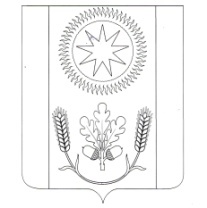 АДМИНИСТРАЦИЯ СЕЛЬСКОГО ПОСЕЛЕНИЯ ВЕНЦЫ-ЗАРЯГУЛЬКЕВИЧСКОГО РАЙОНАПОСТАНОВЛЕНИЕ28.12.2022								                                      № 119поселок ВенцыО предоставлении отсрочки уплаты арендной платы либо возможности расторжения договоров аренды муниципального имущества (в том числе земельных участков), находящегося в муниципальной собственности сельского поселения Венцы-Заря Гулькевичского района, а также земельных участков, государственная собственность на которые не разграничена, расположенных на территории сельского поселения Венцы-Заря Гулькевичского района, без применения штрафных санкций арендаторам, призванным на военную службу по мобилизацииВ целях поддержки арендаторов муниципального имущества (в том числе земельных участков), призванных на военную службу по мобилизации в Вооруженные Силы Российской Федерации в соответствии с Указом Президента Российской Федерации от 21 сентября 2022 г. № 647                           «Об объявлении частичной мобилизации в Российской Федерации» (далее – Указ Президента Российской Федерации от 21 сентября 2022 г. № 647) или проходящих военную службу по контракту, заключенному в соответствии с пунктом 7 статьи 38 Федерального закона от 28 марта 1998 г. № 53-ФЗ                      «О воинской и военной службе» (далее – Федеральный закон), либо заключивших контракт о добровольном содействии в выполнении задач, возложенных на Вооруженные Силы Российской Федерации, на основании распоряжения Правительства Российской Федерации от 15 октября 2022 г.              № 3046-р «О предоставлении отсрочки уплаты арендной платы либо возможности расторжения договоров аренды федерального имущества, составляющего государственную казну Российской Федерации, без применения штрафных санкций физическим лицам, в том числе ИП или являющимся учредителем и руководителем юридического лица, призванным на военную службу по мобилизации в Вооруженные Силы РФ либо заключившим контракт о добровольном содействии в выполнении задач, возложенных на Вооруженные Силы РФ, на период прохождения военной службы (оказания добровольного содействия)», руководствуясь уставом сельского поселения Венцы-Заря Гулькевичского района,                                        п о с т а н о в л я ю:1. Предоставить отсрочку уплаты арендной платы по договорам аренды муниципального имущества (в том числе земельных участков), находящегося в муниципальной собственности сельского поселения Венцы-Заря Гулькевичского района, а также земельных участков, государственная собственность на которые не разграничена, расположенных на территории сельского поселения Венцы-Заря Гулькевичского района (далее – договор аренды), арендаторами по которым являются физические лица, в том числе индивидуальные предприниматели, юридические лица, в которых одно и то же физическое лицо, являющееся единственным учредителем (участником) юридического лица и его руководителем, в случае если указанные физические лица, в том числе индивидуальные предприниматели или физические лица, являющиеся учредителем (участником) юридического лица и его руководителем, призванные на военную службу по мобилизации в Вооруженные Силы Российской Федерации в соответствии с Указом Президента Российской Федерации от 21 сентября 2022 г. № 647 или проходящие военную службу по контракту, заключенному в соответствии с пунктом 7 статьи 38 Федерального закона, либо заключившие контракт о добровольном содействии в выполнении задач, возложенных на Вооруженные Силы Российской Федерации, на период прохождения военной службы или оказания добровольного содействия в выполнении задач, возложенных на Вооруженные Силы Российской Федерации, на следующих условиях:1) отсутствие использования арендуемого по договору имущества в период прохождения военной службы или оказания добровольного содействия в выполнении задач, возложенных на Вооруженные Силы Российской Федерации;2) арендатор или члены его семьи, направляют арендодателю заявление о предоставлении отсрочки уплаты арендной платы с приложением копий документов, подтверждающих статус прохождения военной службы по частичной мобилизации в Вооруженных Силах Российской Федерации, или копии уведомления о заключении контракта о прохождении военной службы в соответствии с пунктом 7 статьи 38 Федерального закона либо контракта о добровольном содействии в выполнении задач, возложенных на Вооруженные Силы Российской Федерации, предоставленного федеральным органом исполнительной власти, с которым заключены указанные контракты;3) задолженность по арендной плате подлежит уплате на основании дополнительного соглашения к договору аренды со дня окончания периода прохождения военной службы или оказания добровольного содействия в выполнении задач, возложенных на Вооруженные Силы Российской Федерации, поэтапно не чаще одного раза в месяц, равными платежами, размер которых не превышает размера половины ежемесячной арендной платы по договору аренды;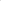 4) не допускается установление дополнительных платежей, подлежащих уплате арендатором в связи с предоставлением отсрочки;5) не применяются штрафы, пени или иные меры ответственности в связи с несоблюдением арендатором порядка и сроков внесения арендной платы (в том числе в случаях, если такие меры предусмотрены договором аренды) на период прохождения лицом, указанным в пункте 1 настоящего постановления, военной службы или оказания добровольного содействия в выполнении задач, возложенных на Вооруженные Силы Российской Федерации;6) коммунальные платежи, связанные с арендуемым имуществом по договорам аренды, по которым арендатору представлена отсрочка уплаты арендной платы, в период такой отсрочки уплачивается арендодателем.2. Обеспечить расторжение договоров аренды без применения штрафных санкций на следующих условиях:1) арендатор или члены его семьи направляют арендодателю заявление о расторжения договора аренды с приложением копий документов, подтверждающих статус прохождения военной службы по частичной мобилизации в Вооруженных Силах Российской Федерации, или копии уведомления о заключении контракта о прохождении военной службы в соответствии с пунктом 7 статьи 38 Федерального закона либо контракта о добровольном содействии в выполнении задач, возложенных на Вооруженные Силы Российской Федерации, предоставленного федеральным органом исполнительной власти, с которым заключены указанные контракты;2) договор аренды подлежит расторжению со дня получения арендодателем заявления о расторжении договора аренды;3) не применяются штрафы, пени или иные меры ответственности в связи с расторжением договора аренды (в том числе в случаях, если такие меры предусмотрены договором аренды).3. Заявление о предоставлении отсрочки уплаты арендной платы и заявление о расторжения договора аренды рассматривается администрацией сельского поселения Венцы-Заря Гулькевичского района в течение пяти дней с момента поступления.  4. Главному специалисту сектора чрезвычайных ситуаций, организационно-кадровой работы и имущественных отношений администрации сельского поселения Венцы-Заря Гулькевичского района Косицкой Д.М. обнародовать настоящее постановление в специально установленных местах для обнародования муниципальных правовых актов органов местного самоуправления сельского поселения Венцы-Заря Гулькевичского района и разместить его на официальном сайте сельского поселения Венцы-Заря Гулькевичского района в информационно-телекоммуникационной сети «Интернет».  5. Контроль за выполнением настоящего постановления оставляю за собой.6. Постановление вступает в силу после его официального обнародования.Глава сельского поселения Венцы-ЗаряГулькевичского района							Д.В. Вишневский